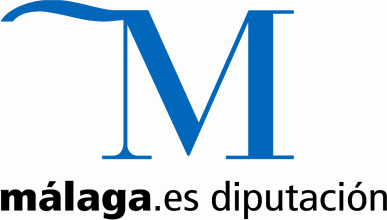 Medio Ambiente y Promoción del TerritorioINFORME SOBRE LA PARCELA DE  PLANTACIÓN DEL PROGRAMA: UN MILLÓN DE ÁRBOLESMUNICIPIO: SERRATOPARAJE: El TomillarCOORDENADAS DEL CENTROIDE:  		X: 322.725							Y: 4.083.374							Z: 610	SUPERFICIE DE LA PARCELA: 3.319 m2ACCESO: Cañada Real de Serrato a Cuevas del Becerro estado regularDISTANCIA AL NÚCLEO URBANO: 600 m.PUNTO DE AGUA CERCANO: Si. El ayuntamiento se compromete al riego.AFECCIONES: Cañada Real de Serrato a Cuevas del Becerro (actualmente deslindado, se han respetado dicho límites de deslinde a la hora de dibujar la parcela de plantación).VEGETACIÓN EN PARCELA Y ALREDEDORES: cultivos de olivares y secano. La parcela está en parte repoblada ( zona A) con pinos carrascos, algarrobos, gayombas, retamas, tomillos, lavandas, etc.ESPECIES RECOMENDADAS: sobre todo en la zona B, habría que plantar árboles más grandes tales como pinos carrascos,  algarrobos, encina y quejigo; y potenciar la vegetación natural de retama, romero, tomillo, mejorana, etc. La zona A se podría redensificar con árboles grandes de algarrobos, pino y encinas.OBSERVACIONES:Antigua escombrera sellada. El alcalde propone que se reforeste sobre todo la zona B y se redensifique las zona A. También se podrían plantar una alineación de árboles (Almeces o Chopos) alrededor del punto limpio (160 m).En Málaga, a 2 de julio de 2018				Fdo.: Jacinto Segura Moreno					Fdo.:  Salvador Ramírez MarínTécnico superior de Medio Ambiente				Técnico de Medio Ambiente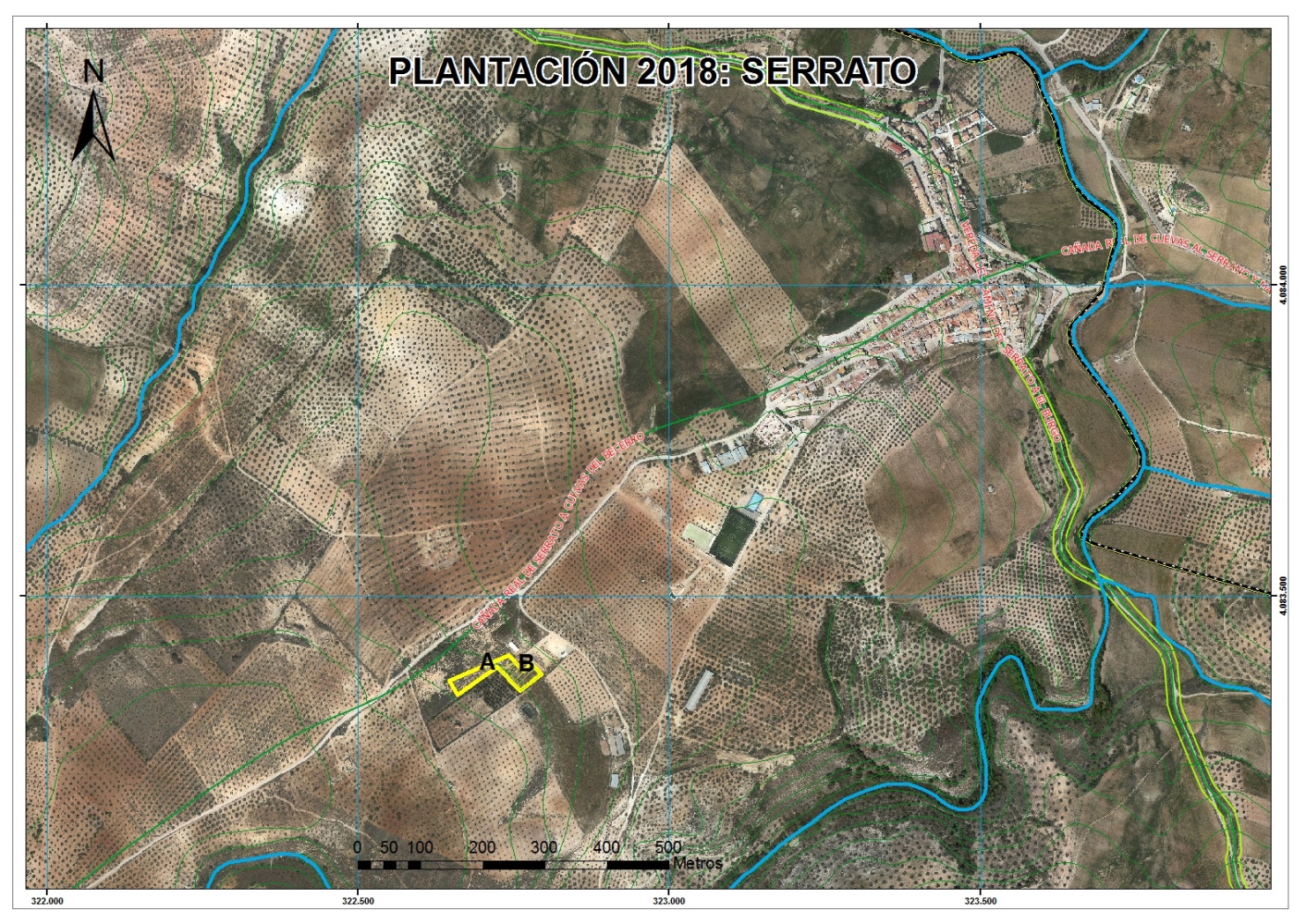 SITUACIÓN Y EMPLAZAMIENTO DE LA PARCELA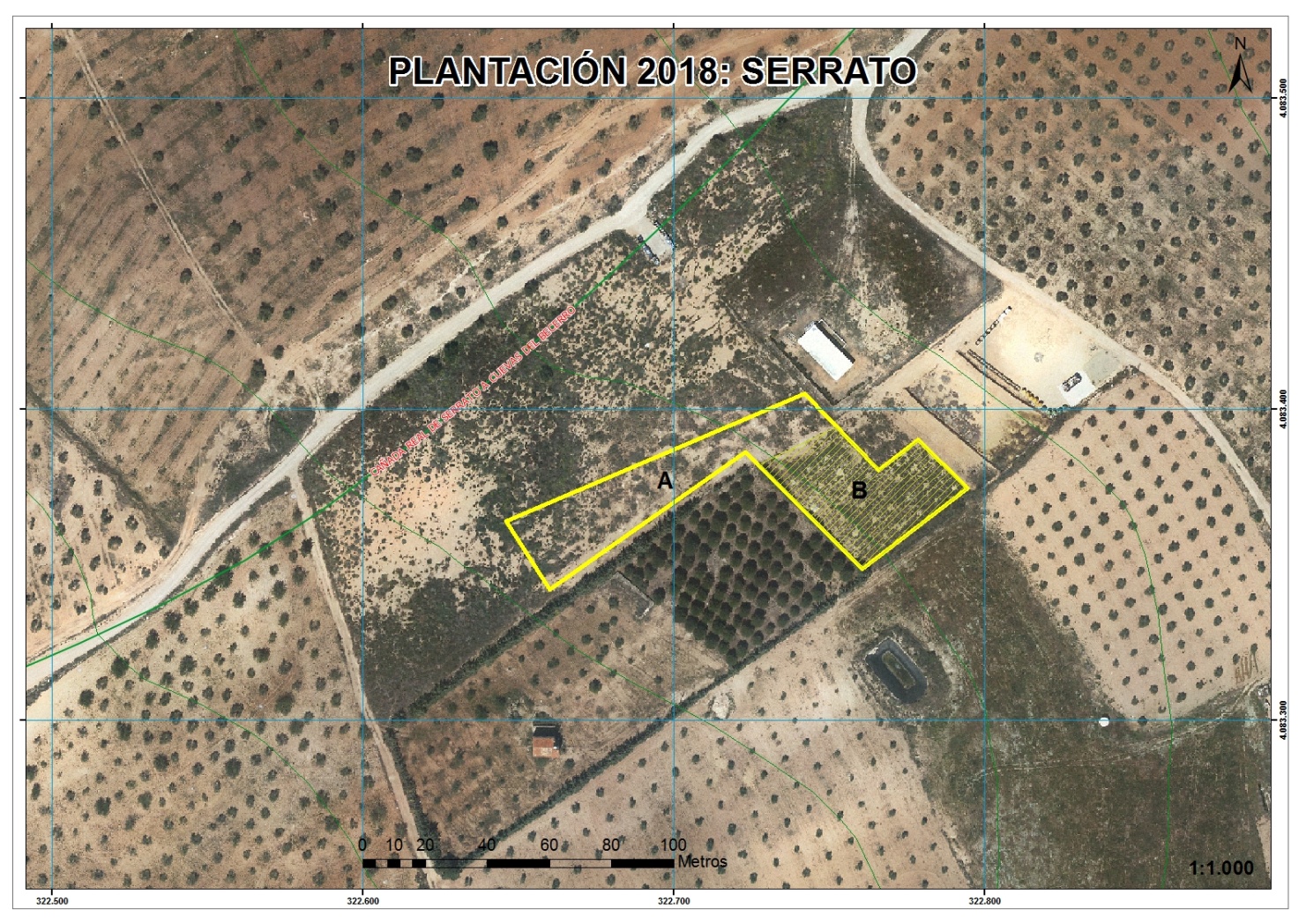 FOTOGRAFÍAS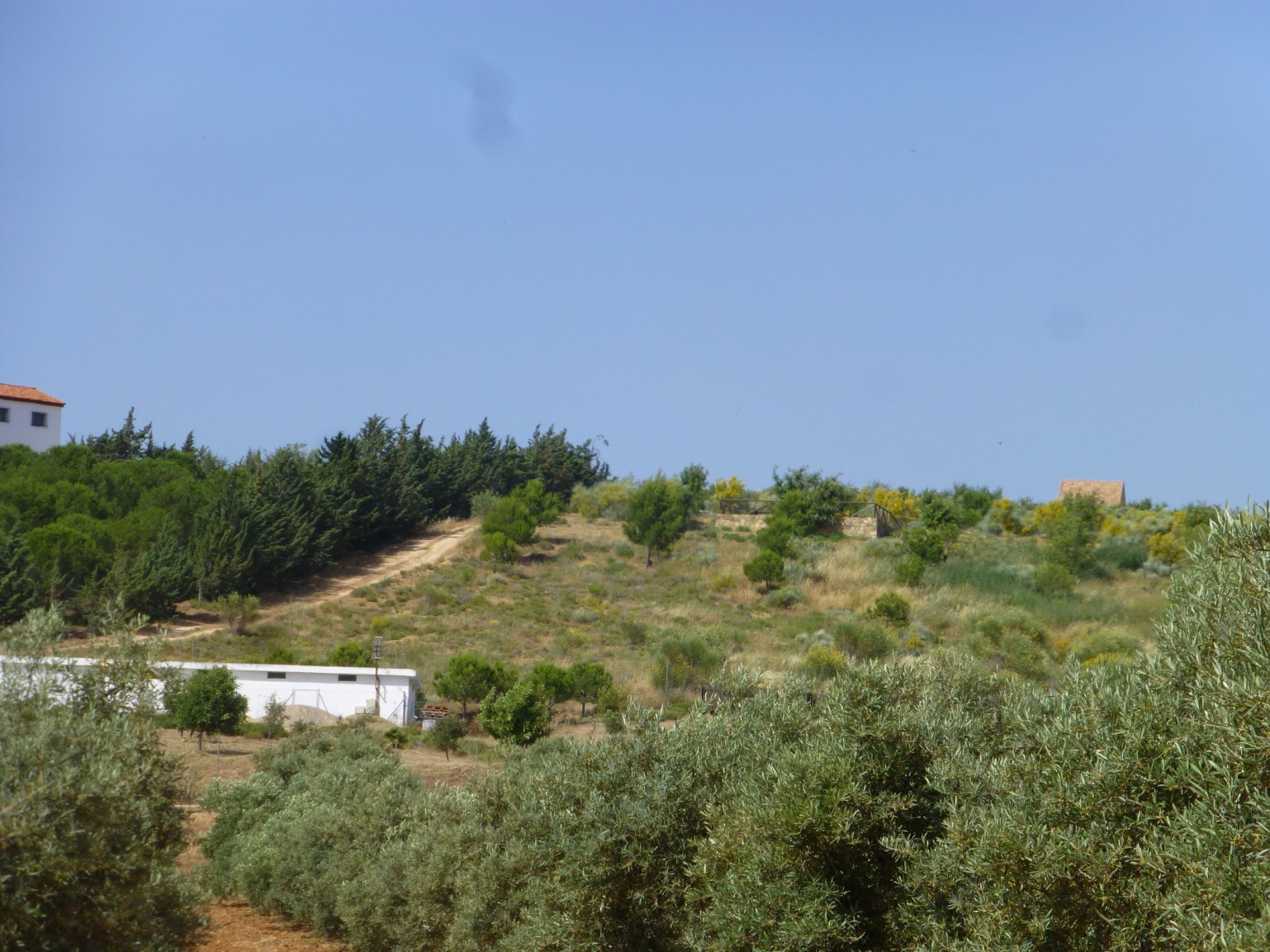 ZONA A DE REDENSIFICACIÓN DE PLANTAS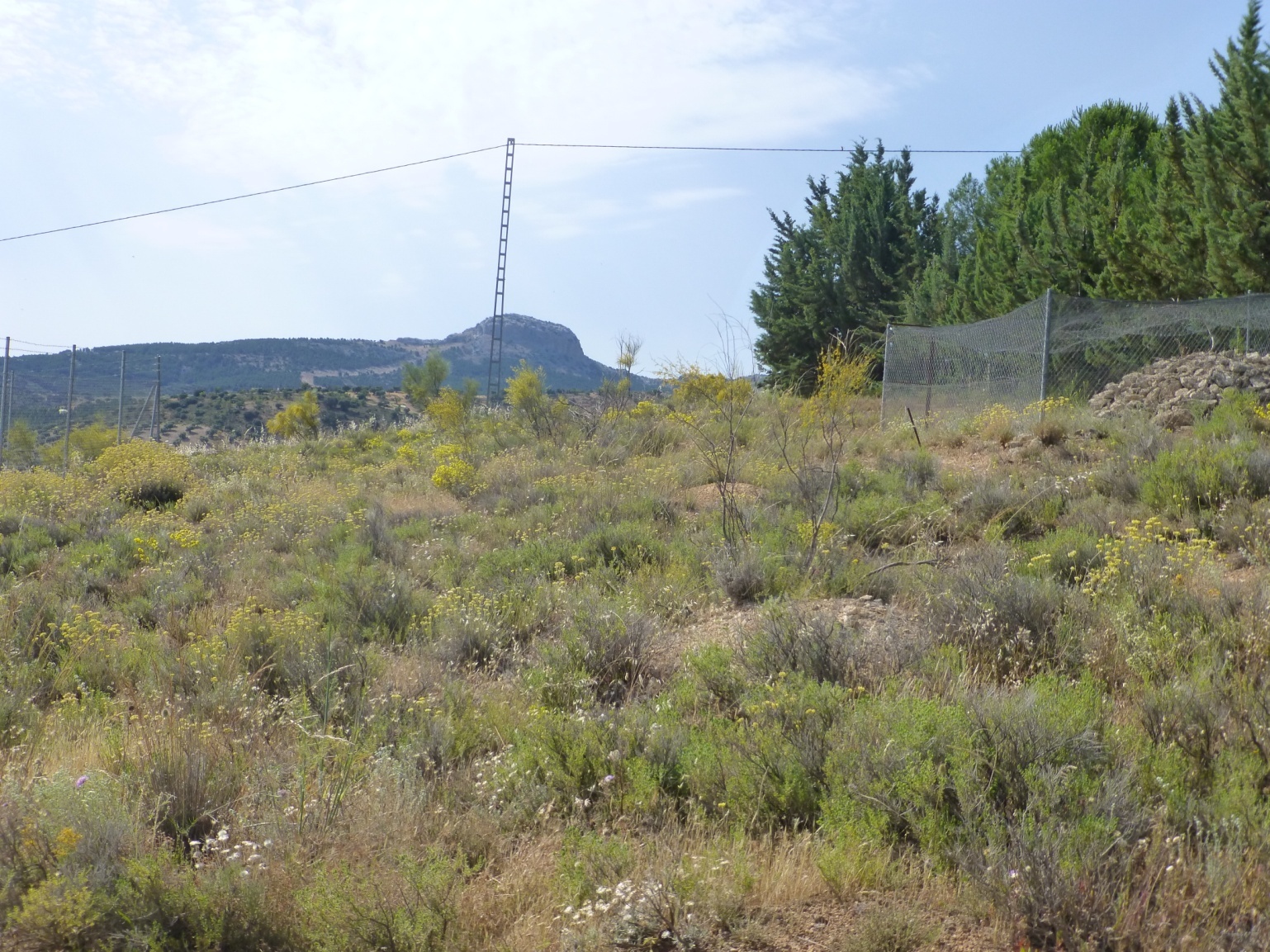 ZONA B: PLANTACIÓN DE ÁRBOLESOTRA VISTA DE LA ZONA B: PLANTACIÓN DE ÁRBOLES
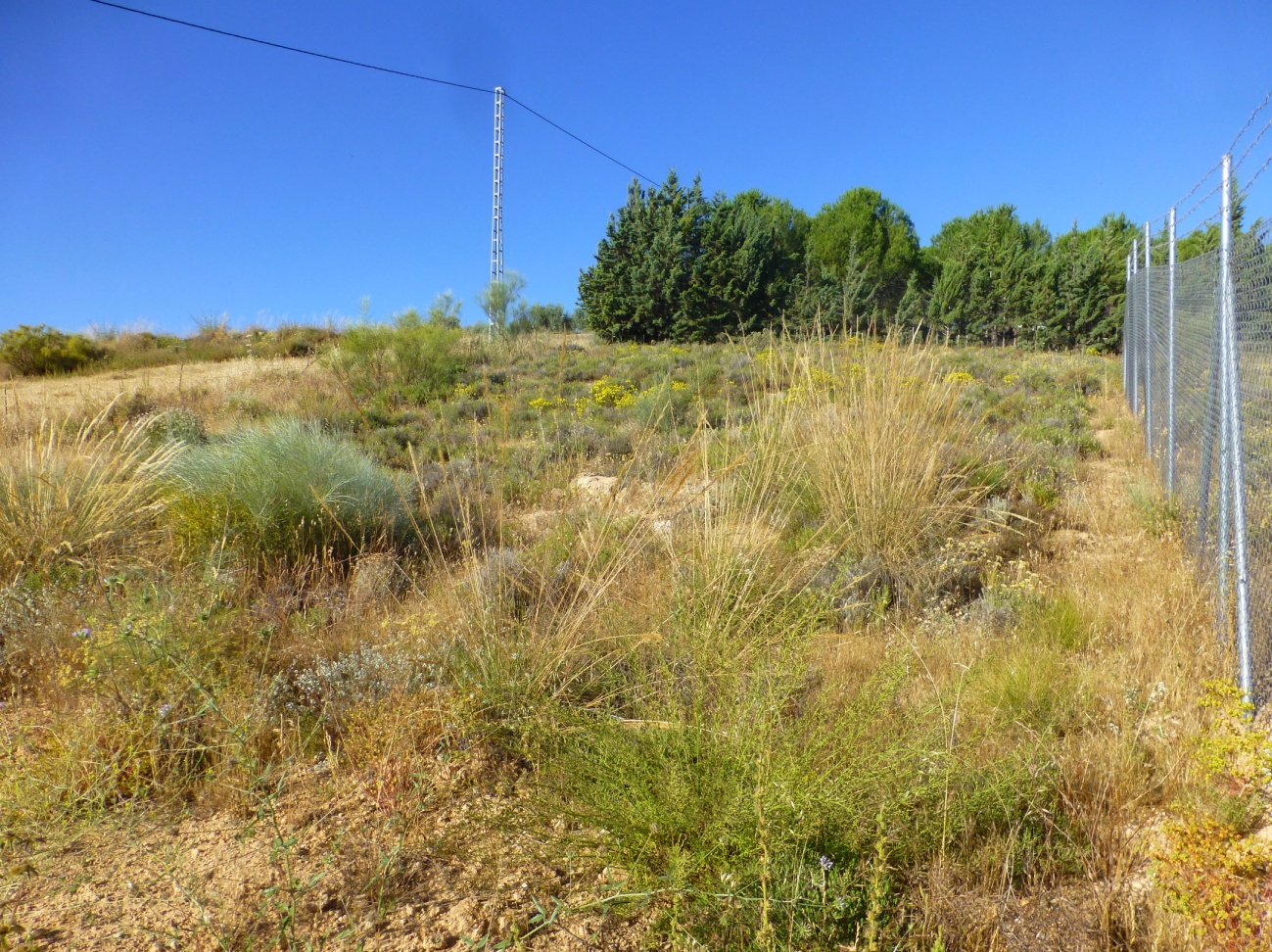 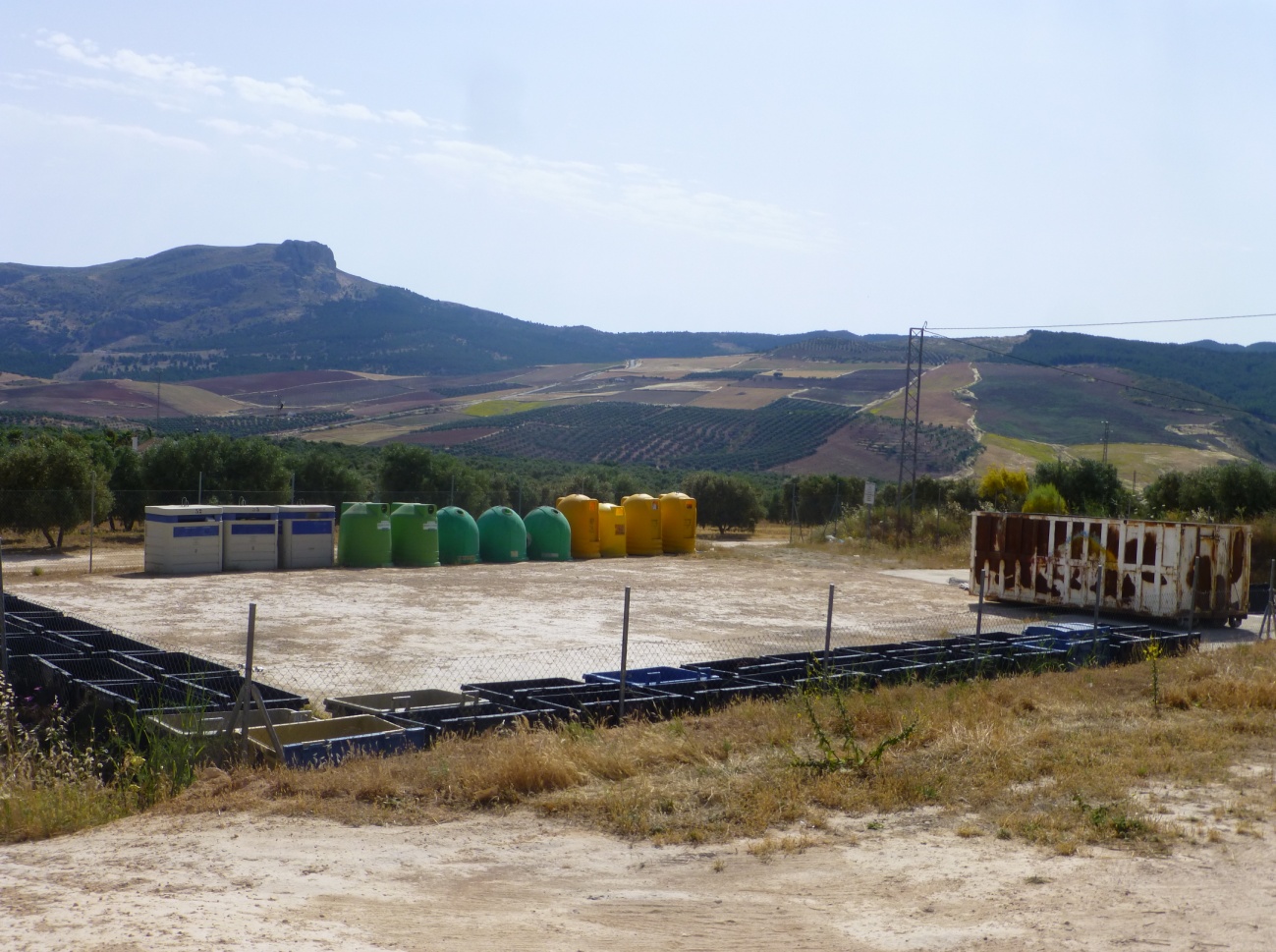 PUNTO LIMPIO